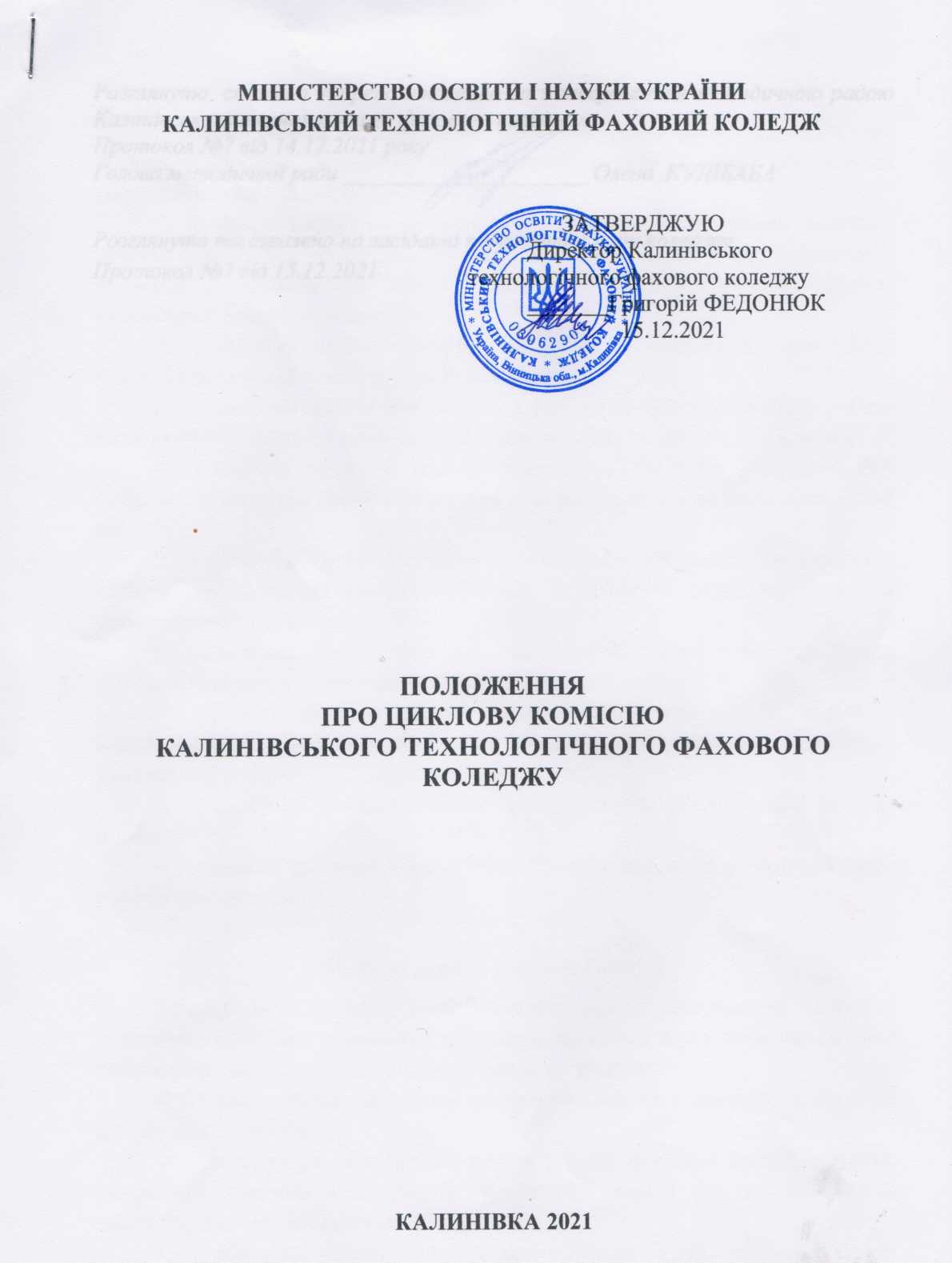 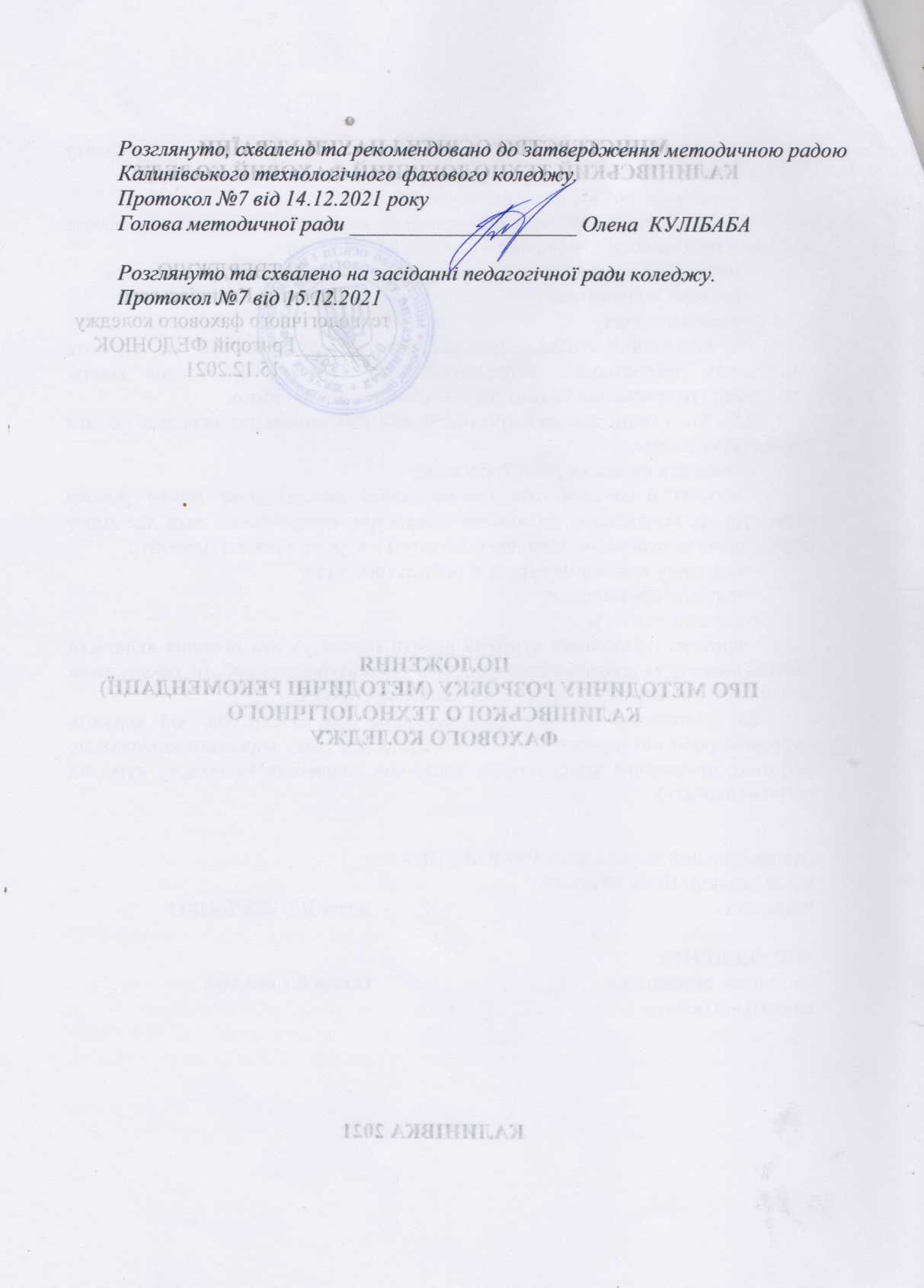 I. Загальні положенняЦиклова комісія – структурний навчально-методичний підрозділ, що проводить виховну, навчальну та методичну роботу з однієї або кількох споріднених навчальних дисциплін (предметів).Циклова комісія створюється для організації методичної, освітньої роботи, підвищення теоретичного рівня та ділової кваліфікації викладачів, вивчення і впровадження нових педагогічних технологій, удосконалення навчального і виховного процесів.Циклова комісія створюється згідно з Положенням про заклад фахової передвищої освіти та Статутом коледжу.Циклова комісія створюється у разі, коли обсяги навчальної роботи дозволяють сформувати викладацький склад у кількості не менше трьох осіб.Перелік циклових комісій, кандидатури їх голів і персональний склад затверджується наказом директора коледжу терміном на один навчальний рік.Планування й організацію роботи, а також безпосереднє керівництво цикловою комісією здійснює її голова за додаткову оплату в установленому порядку.Загальне керівництво роботою циклових комісій закладу освіти здійснює заступник директора коледжу з навчальної роботи.Робота циклової комісії проводиться за планом. План роботи циклової комісії складається щорічно та затверджується заступником директора з навчальної роботи.Засідання циклової комісії проводиться не рідше одного разу на місяць.Голова циклової комісії несе відповідальність за ведення та зміст робочої документації.II. Зміст роботи циклової комісіїЗміст роботи циклової комісії визначається з урахуванням загальної методичної проблеми та конкретних завдань, що стоять перед закладом фахової передвищої освіти, і здійснюється за такими напрямами:забезпечення виконання навчальних планів і навчальних програм дисциплін (предметів);розгляд та обговорення планів роботи циклової комісії, робочих навчальних програм з дисциплін (предметів); планів роботи навчальних кабінетів, предметних гуртків;розробка, обговорення та затвердження  комплексів навчально-методичного забезпечення дисциплін (предметів);своєчасне внесення змін і доповнень до робочих навчальних програм дисциплін (предметів);розробка та впровадження в освітній процес заходів, спрямованих на забезпечення якісної підготовки фахівців і чіткої організації освітнього процесу;розробка методик викладання навчальних дисциплін (предметів) циклової комісії, проведення лекційних, практичних, лабораторних, семінарських занять, педагогічної практики,  написання курсових робіт;розробка і впровадження в дію заходів з питань удосконалення практичної підготовки студентів, вивчення, узагальнення та поширення досвіду роботи викладачів, надання допомоги новопризначеним викладачам в оволодінні педагогічною майстерністю;розробка методик застосування комп’ютерних та інших сучасних технологій в освітньому процесі;розгляд й обговорення навчально-методичних посібників, навчальних програм дисциплін (предметів), методичних розробок, статей,  підготовлених викладачами комісії, складання на них відгуків, рецензій;підготовка, розгляд й обговорення матеріалів для проведення вступних, семестрових екзаменів, заліків і державної атестації студентів, тематики курсових робіт та іншої документації для контролю знань студентів;контроль та аналіз знань і вмінь, дотримання критеріїв їх оцінки;керівництво науково-дослідницькою роботою студентів;організація самостійної та індивідуальної роботи студентів;організація та проведення декад педагогічної майстерності, семінарів-практикумів, науково-практичних конференцій, олімпіад, вікторин, конкурсів, виставок творчих робіт студентів тощо;організація індивідуальної роботи з обдарованими студентами;проведення профорієнтаційної роботи;сприяння працевлаштуванню випускників та зв’язок з ними;організація підвищення кваліфікації викладачів;участь викладачів у професійних конкурсах;участь у виховній роботі студентів;рейтингова оцінка роботи викладача;звіт про роботу циклової комісії та пропозиції щодо удосконалення освітнього процесу.III. Обов’язки голови циклової комісіїОрганізація роботи циклової комісії згідно з Положенням.Складання планів роботи циклової комісії.Організація взаємовідвідування занять викладачами.Керівництво підготовкою та обговорення відкритих занять.Аналіз навчально-методичної документації.Організація контролю за якістю знань студентів з дисциплін (предметів), які в цикловій комісії.Організація систематичної перевірки виконання прийнятих раніше рішень циклової комісії та інформування про підсумки перевірки на засіданнях комісії.Контроль за виконанням планів циклової комісії .Ведення обліку та складання звіту про роботу циклової комісії протягом навчального року.IV. Права голови циклової комісіїГолова циклової комісії має право:вносити пропозиції щодо складу комісії, розподілу педагогічного навантаження, кандидатур завідувачів навчальних кабінетів, керівників предметних гуртків, секцій;брати участь у складі робочих груп з удосконалення навчальних програм дисциплін  (предметів);упроваджувати нові технології в освітній процес;порушувати клопотання перед адміністрацією коледжу про заохочення викладачів комісії та студентів або накладання стягнення на них.V. Документація циклової комісіїНормативна документація, що регламентує організацію навчального процесу в коледжі.Навчальні плани.Робочі навчальні плани.Навчальні програми.Робочі навчальні програми.Розрахунок і розподіл педагогічного навантаженняНавчально-методичні комплекси дисциплін (предметів).Плани роботи циклової комісії.Протоколи засідань.Матеріали роботи циклової комісії.Матеріали підвищення кваліфікації викладачів.Матеріали взаємовідвідувань занять викладачами.Матеріали надбань педагогічного досвіду викладачів.Матеріали декад педагогічної майстерності, науково-практичних конференцій, семінарів, олімпіад, конкурсів, виставок творчих робіт тощо.Рейтингова оцінка робота викладача.Звіти про роботу.